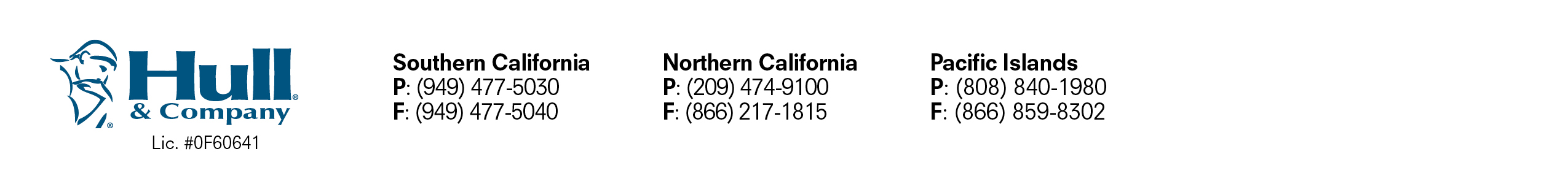 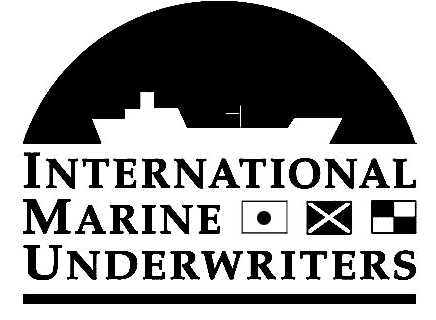 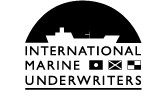 PLEASE COMPLETE APPLICABLE SECTIONS ON THE FOLLOWING PAGES	FOR ALL COVERAGES REQUESTED ALSO INCLUDE YES, NO, OR N/A WHERE APPROPRIATE - RECEIPTS AND SALES INFORMATION REQUIRED			Section 1 - Marina Operators LiabilitySection 2 - General LiabilitySection 3 - Protection And IndemnitySection 4 - Boat Dealer's InsuranceContinued on next page…Section 5 - Piers, Wharves And Docks Section 6 - Property InsuranceSection 7  - Equipment/ToolsSection 8 - Owned WatercraftName of AssuredName of AssuredName of AssuredMailing AddressMailing AddressMailing AddressCityState & ZipState & ZipSurvey Contact/Phone no.Survey Contact/Phone no.Survey Contact/Phone no.Survey Contact/Phone no. Individual		 Partnership	       Corporation		 OtherProducer’s NameProducer’s NameProducer’s NameStreet AddressStreet AddressStreet AddressCityState & ZipState & Zip1. List and describe any business owned, operated, or managed by the insured,including any lessors risk      	.2. Number of years in business      	.3. Proposed effective date      	.4. Please provide name of current carriers, expiring premiums, and policy expirationdates      	.5. Is the insured a subsidiary of any other entity or does the insured have anysubsidiaries? If yes, please describe      		.6 Any policy or coverage declined, cancelled, or non-renewed during the prior threeyears? If yes, explain	     			.Locations:1.      	2.      	3.      	4.      	5.      	6.      	Coverages RequestedCoverages Requested Marina Operators Property Insurance General Liability Piers, Wharves & Docks Protection & Indemnity Equipment/Tools Boat Dealer's Owned Watercraft               Gross Receipts					      Sales		Activity	    Amount	   	                         Type	  	         Amount               Gross Receipts					      Sales		Activity	    Amount	   	                         Type	  	         AmountDock Rental	                $0.00	_________________Boat Sales                       $0.00	_________________Storage	                $0.00	_________________Boat Brokerage Comm. $0.00	_________________Repair		                $0.00_________________Ship Store Sales             $0.00_________________Fueling 	                $0.00	_________________Restaurant Sales            $0.00_________________Hauling/Launching          $0.00_________________Other Sales  *                   $0.00_________________Rental Boats                    $0.00__________________Total Sales                       $0.00________________Rental (leased Property) $0.00_________________All other receipts *           $0.00_________________Total Receipts                  $0.00_________________Please identify source of other receipts     ________________________________	_______________________________________* Please identify source of other sales:     ________________________________	_____________________________________________General InformationGeneral InformationGeneral InformationGeneral InformationGeneral InformationGeneral InformationGeneral InformationProtection at locations Yes or NoLOCATIONS    1               2              3                4              5               6LOCATIONS    1               2              3                4              5               6LOCATIONS    1               2              3                4              5               6LOCATIONS    1               2              3                4              5               6LOCATIONS    1               2              3                4              5               6LOCATIONS    1               2              3                4              5               6U/L certified central station alarmWatchman service after business hoursDescribe nature & extent of watchmanAlarm with outside gong or sirenCompletely fenced and floodlightedAutomatic/emergency fuel shutoff valve?Fire ProtectionLOCATIONS    1                2             3               4              5              6LOCATIONS    1                2             3               4              5              6LOCATIONS    1                2             3               4              5              6LOCATIONS    1                2             3               4              5              6LOCATIONS    1                2             3               4              5              6LOCATIONS    1                2             3               4              5              6Paid or volunteer		Distance from location(s)	Public fire hydrants - no. and distancePublic fire mains - size and pressureDescribe any private fire protection	1. Limits requested:              A. Any one vessel  $0.00	              B. Any one accident or occurrence  $0.00	2. Deductible requested  $0.00	 (minimum $1000)Docking and MooringLOCATIONS    1               2               3               4                5              6LOCATIONS    1               2               3               4                5              6LOCATIONS    1               2               3               4                5              6LOCATIONS    1               2               3               4                5              6LOCATIONS    1               2               3               4                5              6LOCATIONS    1               2               3               4                5              6Slips available for rentBuoys available for rentAverage value of yachts$0.00$0.00$0.00$0.00$0.00$0.00Maximum value of yachts$0.00$0.00$0.00$0.00$0.00$0.00Any slips under a common roofDescribe type of heavy lift equipment and indicate lifting capacity      	.Describe type of heavy lift equipment and indicate lifting capacity      	.Describe type of heavy lift equipment and indicate lifting capacity      	.Describe type of heavy lift equipment and indicate lifting capacity      	.Describe type of heavy lift equipment and indicate lifting capacity      	.Describe type of heavy lift equipment and indicate lifting capacity      	.Describe type of heavy lift equipment and indicate lifting capacity      	.Storage*LOCATIONS     1                 2                   3                 4                 5                 6LOCATIONS     1                 2                   3                 4                 5                 6LOCATIONS     1                 2                   3                 4                 5                 6LOCATIONS     1                 2                   3                 4                 5                 6LOCATIONS     1                 2                   3                 4                 5                 6LOCATIONS     1                 2                   3                 4                 5                 6Max. number of yachts stored at any time in past yearNumber stored in summerNumber stored in winterAverage value of yachts$0.00$0.00$0.00$0.00$0.00$0.00Max. value of yachts$0.00$0.00$0.00$0.00$0.00$0.00A. Are yachts stored afloat between 12/1 and 4/1?   B. Are yachts stored inside a building?                   If yes, are they on racks?        Sprinkler system?   C. Type of building construction      	D. Fire rate      	E. Are yachts stored outside on racks?      If yes, how many?        	* If you provide any storage a copy of the storage agreement is required for coverage to apply.Repair OperationsA. Type of vessels      	B. Type of work      	C. Highest value of any one yacht repaired last year	$0.00	D. Describe any commercial ship repair work you do and provide receipts      	E. Receipts (non-commercial) past 12 months. $0.00	Limits Requested (choose one)Option A Option B Option C A. General AggregateB. Products-Completed Ops AggregateC. Personal And Advertising InjuryD. Each OccurrenceE. Fire Damage  (Any One Fire)F. Medical Expense (Any One Person)$2,000,000$1,000,000$1,000,000$1,000,000$100,000$5,000$1,000,000$500,000$500,000$500,000$100,000$5,000$1,000,000$300,000$300,000$300,000$100,000$5,000Products Sold  (ex boats & ship  stores)Annual SalesNo. Of Units IntendedUse$0.00	$0.00	$0.00	$0.00	Explain all "yes" responses1. Does applicant install, service, or demonstrate products?          Explain:     	2. Foreign products sold, distributed, used as components?          Explain:     	3. Research and development conducted or new products planned?  Explain:     	4. Guarantees, warranties, hold harmless agreements?  Explain:     	5. Products recalled, discontinued, changed?  Explain:     	6. Products of others sold or repackaged under applicant’s label?   Explain:     	7. Products under label of others?   Explain:     	8. Vendors coverage required?   Explain:     	9. Does any named insured sell to other named insured?   Explain:     	10. Products manufactured?   Explain:     	Please attach literature, brochures, labels, warnings, etc.Please attach literature, brochures, labels, warnings, etc.Please attach literature, brochures, labels, warnings, etc.Additional interests/certificate recipients?	Additional interests/certificate recipients?	Additional interests/certificate recipients?	Name and addressInterestCertificateGeneral Information	 Explain all "yes" responses1. Any medical facilities provided or doctor employed/contracted?          Explain:     	2. Any exposure to radioactive/nuclear material?         Explain:     	3. Do operations involve storing, treating, discharging, applying, disposing, or transporting of hazardous material?  Explain:     	4. Any operations sold, acquired or discontinued in last 5 years?  Explain:     	5. Any parking facilities owned/operators?                  Number of parking spaces      	Explain:     	6. Is a fee charged for parking?   Explain:     	7. Recreation facilities provided?  Explain:     	8. Is there a swimming pool on the premises?   Explain:     	9. Sporting or social events sponsored?   Explain:     	10. Any structural alterations contemplated?   Explain:     	11. Any demolition exposure contemplated?   Explain:     	12. Does harbormaster or any other person(s) live on premises?   Explain:     	Remarks:      	Sections Applicable	Marina operators	     Yes    No				Boat dealers		     Yes    No				Work boats        	     Yes    No	How many?     				Rental boats		     Yes    No	How many?     	Other owned boats (excl. boats for sale)		     Yes    No	How many?     	For work boats, rental boats and other owned boats, indicate make, year built, length andhorsepower for each      	Limit Requested    $0.00	For owned watercraft, are crew covered?       If yes, no.      	Please fully describe work boat / rental boat / other owned boat operation if you are requestingP&I coverage for these vessels      	Requested Limits:A. Limit any one vessel:		                      $0.00	B. Limit any one location:                  	         $0.00	C. Limit any one accident or occurrence:          $0.00	D. Deductible each occurrence each location:  $0.00	 (minimum $1,000)Type of boats sold and manufacturer       	Are any High Performance Boats Sold?           Yes          NoAre any Personal Watercraft or Jet Ski’s Sold?          Yes          NoAre any Snowmobiles Sold?         Yes          NoLocationLast InventoryDate 1/1/2001Prior Inventory *Date 1/1/2001Average MonthlyInventoryLoc A  Bldg. –Open Area  -In Water - $0.00	$0.00	$0.00	$0.00	$0.00	$0.00	$0.00	$0.00	$0.00	Loc B  Bldg. –Open Area  -In Water -$0.00	$0.00	$0.00	$0.00	$0.00	$0.00	$0.00	$0.00	$0.00	Loc C  Bldg. –Open Area  -In Water -$0.00	$0.00	$0.00	$0.00	$0.00	$0.00	$0.00	$0.00	$0.00	Loc D  Bldg. –Open Area  -In Water -$0.00	$0.00	$0.00	$0.00	$0.00	$0.00	$0.00	$0.00	$0.00	Loc E  Bldg. –Open Area  -In Water -$0.00	$0.00	$0.00	$0.00	$0.00	$0.00	$0.00	$0.00	$0.00	Loc F  Bldg. –Open Area  -In Water -$0.00	$0.00	$0.00	$0.00	$0.00	$0.00	$0.00	$0.00	$0.00	* - Should be six months from prior inventory date.* - Should be six months from prior inventory date.* - Should be six months from prior inventory date.* - Should be six months from prior inventory date.Transit Exposures:Are any boats delivered from mfr. at Insured’s risk?  If yes, how are they delivered?  Max. value any one boat $0.00		Max. value any one delivery $0.00		Are any boats delivered by water to the insured?      If yes, from where?      	Total values of boats delivered by insured during the past year:  $0.00	By public carrier     $0.00	By applicant's vehicle   $0.00		Average distance the boats are transported      	      Maximum      	Number of boats delivered to purchaser by water	       		Average distance      	           Average Value $0.00	Boat Showsno. of boat shows annually       	 no. of boats each show      	In water or on land	     	Maximum dollar limit any one show	$0.00	Average/maximum distance to show	     	Transported by common carrier or own vehicles?	     	DemonstrationsMaximum value any one boat	$0.00	Maximum  mph any one boat	     	Is boat under command of competent employee?	Are demonstrators equipped with full complement of U.S. Coast Guard required safety equipment?    Indicate Valuation:      GeneralLOCATIONS     A                 B                 C                D                  E                 FLOCATIONS     A                 B                 C                D                  E                 FLOCATIONS     A                 B                 C                D                  E                 FLOCATIONS     A                 B                 C                D                  E                 FLOCATIONS     A                 B                 C                D                  E                 FLOCATIONS     A                 B                 C                D                  E                 FNumber of floating docksNumber of fixed piers Insured value for docks $0.00$0.00$0.00$0.00$0.00$0.00Insured value for piers $0.00$0.00$0.00$0.00$0.00$0.00Attach a diagram of the docks/piers if available.	Describe the floating docks and piers:      	Indicate type of construction      	Indicate type of flotation devices      	Indicate type of mooring devices      	Age of docks        	          Age of piers      	Are the slips open or covered?   Number of open slips       	 Number of covered slips      	Describe the maintenance program      	Describe firefighting capabilities      	Deductible Requested	$0.00	 ($1,000 Minimum)Premises InformationPremises InformationPremises InformationPremises InformationPremises InformationLocation No       Building No      Subject of InsuranceLocation No       Building No      Subject of InsuranceACV (ACV 80%) orRepl Cost (RC 90%)ACV (ACV 80%) orRepl Cost (RC 90%)LimitBuilding      	Building      	$0.00	Contents      	Contents      	$0.00	Other      	Other      	$0.00		Deductible  $0.00	 (minimum $500)Deductible  $0.00	 (minimum $500)Deductible  $0.00	 (minimum $500)Deductible  $0.00	 (minimum $500)Deductible  $0.00	 (minimum $500)Year built         How is this building used by the Insured?      	Year built         How is this building used by the Insured?      	Year built         How is this building used by the Insured?      	Year built         How is this building used by the Insured?      	Year built         How is this building used by the Insured?      	Construction typeProtection classProtection classRCP CodeRCP CodeTotal area      	Other occupancies      	Other occupancies      	Other occupancies      	Other occupancies      	Building improvements	     	Building improvements	     	Building improvements	     	Building improvements	     	Building improvements	     	Wiring, yr.     	                                      Heating, yr      	Wiring, yr.     	                                      Heating, yr      	Wiring, yr.     	                                      Heating, yr      	Wiring, yr.     	                                      Heating, yr      	Wiring, yr.     	                                      Heating, yr      	Roofing, yr.     	    Plumbing, yr.     	        no. of stories     	Roofing, yr.     	    Plumbing, yr.     	        no. of stories     	Roofing, yr.     	    Plumbing, yr.     	        no. of stories     	Roofing, yr.     	    Plumbing, yr.     	        no. of stories     	Roofing, yr.     	    Plumbing, yr.     	        no. of stories     	Burglar Alarm	   Describe      	Burglar Alarm	   Describe      	Burglar Alarm	   Describe      	Burglar Alarm	   Describe      	Burglar Alarm	   Describe      	Sprinkler Alarm	    Describe      	Sprinkler Alarm	    Describe      	Sprinkler Alarm	    Describe      	Sprinkler Alarm	    Describe      	Sprinkler Alarm	    Describe      	Basement 		Basement 		Basement 		Basement 		Basement 		Business Income And Extra Expense Coverage - Actual Loss SustainedBusiness Income And Extra Expense Coverage - Actual Loss SustainedBusiness Income And Extra Expense Coverage - Actual Loss SustainedBusiness Income And Extra Expense Coverage - Actual Loss SustainedBusiness Income And Extra Expense Coverage - Actual Loss SustainedRequested Limit	$0.00	 COINSURANCE 80%Requested Limit	$0.00	 COINSURANCE 80%Requested Limit	$0.00	 COINSURANCE 80%Requested Limit	$0.00	 COINSURANCE 80%Requested Limit	$0.00	 COINSURANCE 80%Premises InformationPremises InformationPremises InformationPremises InformationPremises InformationLocation No       Building No      Subject of InsuranceLocation No       Building No      Subject of InsuranceACV (ACV 80%) orRepl Cost (RC 90%)ACV (ACV 80%) orRepl Cost (RC 90%)LimitBuilding      	Building      	$0.00	Contents      	Contents      	$0.00	Other      	Other      	$0.00		Deductible  $0.00	 (minimum $500)Deductible  $0.00	 (minimum $500)Deductible  $0.00	 (minimum $500)Deductible  $0.00	 (minimum $500)Deductible  $0.00	 (minimum $500)Year built         How is this building used by the Insured?      	Year built         How is this building used by the Insured?      	Year built         How is this building used by the Insured?      	Year built         How is this building used by the Insured?      	Year built         How is this building used by the Insured?      	Construction typeProtection classProtection classRCP CodeRCP CodeTotal area      	Other occupancies      	Other occupancies      	Other occupancies      	Other occupancies      	Building improvements	     	Building improvements	     	Building improvements	     	Building improvements	     	Building improvements	     	Wiring, yr.     	                                      Heating, yr      	Wiring, yr.     	                                      Heating, yr      	Wiring, yr.     	                                      Heating, yr      	Wiring, yr.     	                                      Heating, yr      	Wiring, yr.     	                                      Heating, yr      	Roofing, yr.     	    Plumbing, yr.     	        no. of stories     	Roofing, yr.     	    Plumbing, yr.     	        no. of stories     	Roofing, yr.     	    Plumbing, yr.     	        no. of stories     	Roofing, yr.     	    Plumbing, yr.     	        no. of stories     	Roofing, yr.     	    Plumbing, yr.     	        no. of stories     	Burglar Alarm	   Describe      	Burglar Alarm	   Describe      	Burglar Alarm	   Describe      	Burglar Alarm	   Describe      	Burglar Alarm	   Describe      	Sprinkler Alarm	    Describe      	Sprinkler Alarm	    Describe      	Sprinkler Alarm	    Describe      	Sprinkler Alarm	    Describe      	Sprinkler Alarm	    Describe      	Basement 		Basement 		Basement 		Basement 		Basement 		Business Income And Extra Expense Coverage - Actual Loss SustainedBusiness Income And Extra Expense Coverage - Actual Loss SustainedBusiness Income And Extra Expense Coverage - Actual Loss SustainedBusiness Income And Extra Expense Coverage - Actual Loss SustainedBusiness Income And Extra Expense Coverage - Actual Loss SustainedRequested Limit	$0.00	 COINSURANCE 80%Requested Limit	$0.00	 COINSURANCE 80%Requested Limit	$0.00	 COINSURANCE 80%Requested Limit	$0.00	 COINSURANCE 80%Requested Limit	$0.00	 COINSURANCE 80%Premises InformationPremises InformationPremises InformationPremises InformationPremises InformationLocation No       Building No      Subject of InsuranceLocation No       Building No      Subject of InsuranceACV (ACV 80%) orRepl Cost (RC 90%)ACV (ACV 80%) orRepl Cost (RC 90%)LimitBuilding      	Building      	$0.00	Contents      	Contents      	$0.00	Other      	Other      	$0.00		Deductible  $0.00	 (minimum $500)Deductible  $0.00	 (minimum $500)Deductible  $0.00	 (minimum $500)Deductible  $0.00	 (minimum $500)Deductible  $0.00	 (minimum $500)Year built         How is this building used by the Insured?      	Year built         How is this building used by the Insured?      	Year built         How is this building used by the Insured?      	Year built         How is this building used by the Insured?      	Year built         How is this building used by the Insured?      	Construction typeProtection classProtection classRCP CodeRCP CodeTotal area      	Other occupancies      	Other occupancies      	Other occupancies      	Other occupancies      	Building improvements	     	Building improvements	     	Building improvements	     	Building improvements	     	Building improvements	     	Wiring, yr.     	                                      Heating, yr      	Wiring, yr.     	                                      Heating, yr      	Wiring, yr.     	                                      Heating, yr      	Wiring, yr.     	                                      Heating, yr      	Wiring, yr.     	                                      Heating, yr      	Roofing, yr.     	    Plumbing, yr.     	        no. of stories     	Roofing, yr.     	    Plumbing, yr.     	        no. of stories     	Roofing, yr.     	    Plumbing, yr.     	        no. of stories     	Roofing, yr.     	    Plumbing, yr.     	        no. of stories     	Roofing, yr.     	    Plumbing, yr.     	        no. of stories     	Burglar Alarm	   Describe      	Burglar Alarm	   Describe      	Burglar Alarm	   Describe      	Burglar Alarm	   Describe      	Burglar Alarm	   Describe      	Sprinkler Alarm	    Describe      	Sprinkler Alarm	    Describe      	Sprinkler Alarm	    Describe      	Sprinkler Alarm	    Describe      	Sprinkler Alarm	    Describe      	Basement 		Basement 		Basement 		Basement 		Basement 		Business Income And Extra Expense Coverage - Actual Loss SustainedBusiness Income And Extra Expense Coverage - Actual Loss SustainedBusiness Income And Extra Expense Coverage - Actual Loss SustainedBusiness Income And Extra Expense Coverage - Actual Loss SustainedBusiness Income And Extra Expense Coverage - Actual Loss SustainedRequested Limit	$0.00	 COINSURANCE 80%Requested Limit	$0.00	 COINSURANCE 80%Requested Limit	$0.00	 COINSURANCE 80%Requested Limit	$0.00	 COINSURANCE 80%Requested Limit	$0.00	 COINSURANCE 80%Premises InformationPremises InformationPremises InformationPremises InformationPremises InformationLocation No       Building No      Subject of InsuranceLocation No       Building No      Subject of InsuranceACV (ACV 80%) orRepl Cost (RC 90%)ACV (ACV 80%) orRepl Cost (RC 90%)LimitBuilding      	Building      	$0.00	Contents      	Contents      	$0.00	Other      	Other      	$0.00		Deductible  $0.00	 (minimum $500)Deductible  $0.00	 (minimum $500)Deductible  $0.00	 (minimum $500)Deductible  $0.00	 (minimum $500)Deductible  $0.00	 (minimum $500)Year built         How is this building used by the Insured?      	Year built         How is this building used by the Insured?      	Year built         How is this building used by the Insured?      	Year built         How is this building used by the Insured?      	Year built         How is this building used by the Insured?      	Construction typeProtection classProtection classRCP CodeRCP CodeTotal area      	Other occupancies      	Other occupancies      	Other occupancies      	Other occupancies      	Building improvements	     	Building improvements	     	Building improvements	     	Building improvements	     	Building improvements	     	Wiring, yr.     	                                      Heating, yr      	Wiring, yr.     	                                      Heating, yr      	Wiring, yr.     	                                      Heating, yr      	Wiring, yr.     	                                      Heating, yr      	Wiring, yr.     	                                      Heating, yr      	Roofing, yr.     	    Plumbing, yr.     	        no. of stories     	Roofing, yr.     	    Plumbing, yr.     	        no. of stories     	Roofing, yr.     	    Plumbing, yr.     	        no. of stories     	Roofing, yr.     	    Plumbing, yr.     	        no. of stories     	Roofing, yr.     	    Plumbing, yr.     	        no. of stories     	Burglar Alarm	   Describe      	Burglar Alarm	   Describe      	Burglar Alarm	   Describe      	Burglar Alarm	   Describe      	Burglar Alarm	   Describe      	Sprinkler Alarm	    Describe      	Sprinkler Alarm	    Describe      	Sprinkler Alarm	    Describe      	Sprinkler Alarm	    Describe      	Sprinkler Alarm	    Describe      	Basement 		Basement 		Basement 		Basement 		Basement 		Business Income And Extra Expense Coverage - Actual Loss SustainedBusiness Income And Extra Expense Coverage - Actual Loss SustainedBusiness Income And Extra Expense Coverage - Actual Loss SustainedBusiness Income And Extra Expense Coverage - Actual Loss SustainedBusiness Income And Extra Expense Coverage - Actual Loss SustainedRequested Limit	$0.00	 COINSURANCE 80%Requested Limit	$0.00	 COINSURANCE 80%Requested Limit	$0.00	 COINSURANCE 80%Requested Limit	$0.00	 COINSURANCE 80%Requested Limit	$0.00	 COINSURANCE 80%Premises InformationPremises InformationPremises InformationPremises InformationPremises InformationLocation No       Building No      Subject of InsuranceLocation No       Building No      Subject of InsuranceACV (ACV 80%) orRepl Cost (RC 90%)ACV (ACV 80%) orRepl Cost (RC 90%)LimitBuilding      	Building      	$0.00	Contents      	Contents      	$0.00	Other      	Other      	$0.00		Deductible  $0.00	 (minimum $500)Deductible  $0.00	 (minimum $500)Deductible  $0.00	 (minimum $500)Deductible  $0.00	 (minimum $500)Deductible  $0.00	 (minimum $500)Year built         How is this building used by the Insured?      	Year built         How is this building used by the Insured?      	Year built         How is this building used by the Insured?      	Year built         How is this building used by the Insured?      	Year built         How is this building used by the Insured?      	Construction typeProtection classProtection classRCP CodeRCP CodeTotal area      	Other occupancies      	Other occupancies      	Other occupancies      	Other occupancies      	Building improvements	     	Building improvements	     	Building improvements	     	Building improvements	     	Building improvements	     	Wiring, yr.     	                                      Heating, yr      	Wiring, yr.     	                                      Heating, yr      	Wiring, yr.     	                                      Heating, yr      	Wiring, yr.     	                                      Heating, yr      	Wiring, yr.     	                                      Heating, yr      	Roofing, yr.     	    Plumbing, yr.     	        no. of stories     	Roofing, yr.     	    Plumbing, yr.     	        no. of stories     	Roofing, yr.     	    Plumbing, yr.     	        no. of stories     	Roofing, yr.     	    Plumbing, yr.     	        no. of stories     	Roofing, yr.     	    Plumbing, yr.     	        no. of stories     	Burglar Alarm	   Describe      	Burglar Alarm	   Describe      	Burglar Alarm	   Describe      	Burglar Alarm	   Describe      	Burglar Alarm	   Describe      	Sprinkler Alarm	    Describe      	Sprinkler Alarm	    Describe      	Sprinkler Alarm	    Describe      	Sprinkler Alarm	    Describe      	Sprinkler Alarm	    Describe      	Basement 		Basement 		Basement 		Basement 		Basement 		Business Income And Extra Expense Coverage - Actual Loss SustainedBusiness Income And Extra Expense Coverage - Actual Loss SustainedBusiness Income And Extra Expense Coverage - Actual Loss SustainedBusiness Income And Extra Expense Coverage - Actual Loss SustainedBusiness Income And Extra Expense Coverage - Actual Loss SustainedRequested Limit	$0.00	 COINSURANCE 80%Requested Limit	$0.00	 COINSURANCE 80%Requested Limit	$0.00	 COINSURANCE 80%Requested Limit	$0.00	 COINSURANCE 80%Requested Limit	$0.00	 COINSURANCE 80%Premises InformationPremises InformationPremises InformationPremises InformationPremises InformationLocation No       Building No      Subject of InsuranceLocation No       Building No      Subject of InsuranceACV (ACV 80%) orRepl Cost (RC 90%)ACV (ACV 80%) orRepl Cost (RC 90%)LimitBuilding      	Building      	$0.00	Contents      	Contents      	$0.00	Other      	Other      	$0.00		Deductible  $0.00	 (minimum $500)Deductible  $0.00	 (minimum $500)Deductible  $0.00	 (minimum $500)Deductible  $0.00	 (minimum $500)Deductible  $0.00	 (minimum $500)Year built         How is this building used by the Insured?      	Year built         How is this building used by the Insured?      	Year built         How is this building used by the Insured?      	Year built         How is this building used by the Insured?      	Year built         How is this building used by the Insured?      	Construction typeProtection classProtection classRCP CodeRCP CodeTotal area      	Other occupancies      	Other occupancies      	Other occupancies      	Other occupancies      	Building improvements	     	Building improvements	     	Building improvements	     	Building improvements	     	Building improvements	     	Wiring, yr.     	                                      Heating, yr      	Wiring, yr.     	                                      Heating, yr      	Wiring, yr.     	                                      Heating, yr      	Wiring, yr.     	                                      Heating, yr      	Wiring, yr.     	                                      Heating, yr      	Roofing, yr.     	    Plumbing, yr.     	        no. of stories     	Roofing, yr.     	    Plumbing, yr.     	        no. of stories     	Roofing, yr.     	    Plumbing, yr.     	        no. of stories     	Roofing, yr.     	    Plumbing, yr.     	        no. of stories     	Roofing, yr.     	    Plumbing, yr.     	        no. of stories     	Burglar Alarm	   Describe      	Burglar Alarm	   Describe      	Burglar Alarm	   Describe      	Burglar Alarm	   Describe      	Burglar Alarm	   Describe      	Sprinkler Alarm	    Describe      	Sprinkler Alarm	    Describe      	Sprinkler Alarm	    Describe      	Sprinkler Alarm	    Describe      	Sprinkler Alarm	    Describe      	Basement 		Basement 		Basement 		Basement 		Basement 		Business Income And Extra Expense Coverage - Actual Loss SustainedBusiness Income And Extra Expense Coverage - Actual Loss SustainedBusiness Income And Extra Expense Coverage - Actual Loss SustainedBusiness Income And Extra Expense Coverage - Actual Loss SustainedBusiness Income And Extra Expense Coverage - Actual Loss SustainedRequested Limit	$0.00	 COINSURANCE 80%Requested Limit	$0.00	 COINSURANCE 80%Requested Limit	$0.00	 COINSURANCE 80%Requested Limit	$0.00	 COINSURANCE 80%Requested Limit	$0.00	 COINSURANCE 80%Equipment Coverage    Indicate Valuation     ACV 80%  Repl Cost 90%   (Circle One)Complete the following or submit scheduleComplete the following or submit scheduleComplete the following or submit scheduleComplete the following or submit scheduleComplete the following or submit scheduleDescriptionValueD/ASerial NumberLocation$0.00	$0.00	$0.00	$0.00	$0.00	Owned Watercraft Coverage   Indicate Valuation  ACV 80%  Repl Cost 90  (Circle One)                                     Fully describe any operation for which you are requesting coverage for owned watercraftComplete the following or submit scheduleComplete the following or submit scheduleComplete the following or submit scheduleComplete the following or submit scheduleComplete the following or submit scheduleDescriptionValueD/ASerial NumberLocation$0.00	$0.00	$0.00	$0.00	$0.00	If you are requesting coverage for boats that are rented please submit a copy of the applicable rental agreement as well as a description of your rental qualification standards.If you are requesting coverage for boats that are rented please submit a copy of the applicable rental agreement as well as a description of your rental qualification standards.If you are requesting coverage for boats that are rented please submit a copy of the applicable rental agreement as well as a description of your rental qualification standards.If you are requesting coverage for boats that are rented please submit a copy of the applicable rental agreement as well as a description of your rental qualification standards.If you are requesting coverage for boats that are rented please submit a copy of the applicable rental agreement as well as a description of your rental qualification standards.Mortgagees/Loss PayeesName and Address:      	Interest:      	Coverage Section(s) Applicable:      	Location:      	Name and Address:      	Interest:      	Coverage Section(s) Applicable:      	Location:      	Name and Address:      	Interest:      	Coverage Section(s) Applicable:      	Location:      	Name and Address:      	Interest:      	Coverage Section(s) Applicable:      	Location:      	FOR ALL SECTIONSLoss Record:  List all claims incurred during the past five years to property or from operations covered by this form of policy, including date, cause, amount paid or estimated amount, if claim not settled. If none, state "none."ANY PERSON WHO KNOWINGLY AND WITH INTENT TO DEFRAUD ANY INSURANCE COMPANY OR OTHER PERSON FILES AN APPLICATION OF INSURANCE CONTAINING ANY FALSE INFORMATION, OR CONCEALS FOR THE PURPOSE OF MISLEADING, INFORMATION CONCERNING ANY FACT MATERIAL THERETO, COMMITS A FRAUDULENT INSURANCE ACT, WHICH IS A CRIME AND MAY BE SUBJECT TO FINES AND CONFINEMENT IN PRISON.                                                                 					________________					Signature of Applicant							DATE			